§1926.  Nitrous oxide system(REALLOCATED FROM TITLE 29-A, SECTION 1925)1.  Definitions.  As used in this section, unless the context otherwise indicates, the following terms have the following meanings.A.  "Fill station" means a place that refills nitrous oxide bottles.  [PL 2005, c. 31, §1 (NEW).]B.  "Nitrous oxide system" means a device installed in a motor vehicle that allows nitrous oxide to combine with gasoline for the purpose of increasing engine power.  [PL 2005, c. 31, §1 (NEW).][PL 2005, c. 31, §1 (RPR).]2.  Use prohibited.  Except as provided in subsection 3, a person may not operate a motor vehicle that is equipped with a nitrous oxide system on a public way.[RR 2003, c. 1, §29 (RAL).]3.  Exceptions.  A person may operate a motor vehicle equipped with a nitrous oxide system on a public way if:A.  All canisters of nitrous oxide have been removed from the vehicle; or  [RR 2003, c. 1, §29 (RAL).]B.  The motor vehicle is en route to or from a track where the motor vehicle is used for racing, a car show, an off-highway competition or event or a fill station and:(1)  The nitrous oxide system is made inoperative by disconnecting the line feeding nitrous oxide to the engine; or(2)  All containers of nitrous oxide have been removed from the motor vehicle.  [PL 2005, c. 31, §2 (AMD).][PL 2005, c. 31, §2 (AMD).]SECTION HISTORYRR 2003, c. 1, §29 (RAL). PL 2005, c. 31, §§1,2 (AMD). The State of Maine claims a copyright in its codified statutes. If you intend to republish this material, we require that you include the following disclaimer in your publication:All copyrights and other rights to statutory text are reserved by the State of Maine. The text included in this publication reflects changes made through the First Regular Session and the First Special Session of the131st Maine Legislature and is current through November 1, 2023
                    . The text is subject to change without notice. It is a version that has not been officially certified by the Secretary of State. Refer to the Maine Revised Statutes Annotated and supplements for certified text.
                The Office of the Revisor of Statutes also requests that you send us one copy of any statutory publication you may produce. Our goal is not to restrict publishing activity, but to keep track of who is publishing what, to identify any needless duplication and to preserve the State's copyright rights.PLEASE NOTE: The Revisor's Office cannot perform research for or provide legal advice or interpretation of Maine law to the public. If you need legal assistance, please contact a qualified attorney.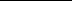 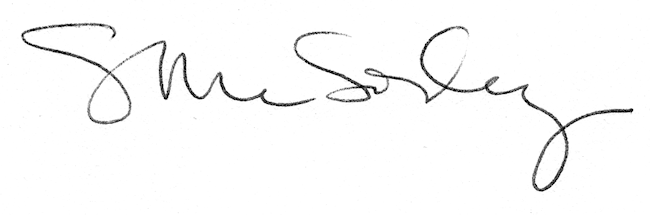 